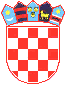 REPUBLIKA HRVATSKAVUKOVARSKO-SRIJEMSKA ŽUPANIJAGRAD VUKOVARKLASA: 406-01/17-01/77URBROJ: 2196/01-4-17-4Vukovar, 13. listopada 2017. godine

DOKUMENTACIJA ZA NABAVU ZA PROVEDBU POSTUPKA JEDNOSTAVNE NABAVE RADOVA:UREĐENJE INTERIJERA TURISTIČKE ZAJEDNICE GRADA VUKOVARA - I. FAZA Evidencijski broj nabave: BN-7/17-85SADRŽAJ DOKUMENTACIJE:  1. OPĆI PODACI  2. PODACI O PREDMETU NABAVE  3. RAZLOZI ISKLJUČENJA PONUDITELJA  4. ODREDBE O SPOSOBNOSTI PONUDITELJA   5. PODACI O PONUDI  6. OSTALO  7. PREDLOŽAK PONUDBENOG LISTA  8. TEKST PRIJEDLOGA UGOVORAPrilog 1. Troškovnik GRUPA 1 građevinsko obrtnički radoviPrilog 1. Troškovnik GRUPA 2 namještajPrilog 1. Troškovnik GRUPA 3 grijanjePrilog 2. Tehnička dokumentacija1. OPĆI PODACI1.1. Naručitelj i kontaktiNaručitelj: GRAD VUKOVAR, Vukovar, Dr. Franje Tuđmana 1; OIB: 50041264710,Internetska adresa: www.vukovar.hrSlužba za kontakt: Grad Vukovar, Upravni odjel za financije i nabavu, Dr. Franje Tuđmana 1, 32000 Vukovar, Osobe zadužene za kontakt: -Domagoj Centner, dipl.iur.; e-pošta: domagoj.centner@vukovar.hr, tel. 032/456-597,-Tihomir Kedmenec, dipl.ing.; e-pošta: tihomir.kedmenec@vukovar.hr, tel. 032/456-5081.2. Procijenjena vrijednost nabaveSveukupna procijenjena vrijednost nabave: 126.000,00 kn bez PDV-aPojedinačna procijenjena vrijednost nabave: GRUPA 1: Građevinsko obrtnički radovi 	  58.000,00 kn bez PDV-aGRUPA 2: Namještaj				  45.000,00 kn bez PDV-aGRUPA 3: Grijanje				  23.000,00 kn bez PDV-a1.3.Vrsta ugovora o nabaviPo provedenom postupku nabave sklopit će se ugovor za svaku grupu zasebno2. PODACI O PREDMETU NABAVE2.1. Opis predmeta nabave, tehničke specifikacije, količina i troškovnikPredmet nabave je unutarnje uređenje Turističke zajednice Grada Vukovara.Predmet nabave je podijeljen na grupe:GRUPA 1: Građevinsko obrtnički radoviGRUPA 2: NamještajGRUPA 3: GrijanjePonude se mogu dostaviti za jednu, nekoliko ili za sve grupe predmeta nabave. Tehničke specifikacije dane su u tehničkoj dokumentaciji izrađenoj od Ekološki centar d.o.o., Vukovar koja se nalazi u Prilogu 2 i sastavni su dio ove dokumentacije. Količine su u cijelosti određene u troškovnicima za svaku pojedinu grupu nabave.Troškovnici su sastavni dio dokumentacije za nabavu i nalaze se u prilogu 1. Ponuditelj ne smije mijenjati izvorni oblik i sadržaj Troškovnika.Popust i svi troškovi moraju biti uračunati u ponuđenim i upisanim jediničnim cijenama u stavkama Troškovnika.2.2. Mjesto izvođenja radovaVukovar, J.J. Strossmayera 152.3. Rok Odabrani ponuditelj je dužan započeti s ugovorenim radovima odmah po potpisu ugovora i uvođenju u posao, a završiti ih u roku od 30 kalendarskih dana od dana obostranog potpisa ugovora.Uvođenje u posao je najkasnije u roku od 10 dana od obostranog potpisa ugovora.Pod završetkom ugovorenih radova smatra se dan kada je Izvođač uredno izvršio radove što se utvrđuje zapisnikom o uredno izvršenim radovima koji potpisuju predstavnik Naručitelja, Izvođača i nadzorni inženjer.U navedeni rok za završetak ugovorenih radova je uključeno i vrijeme potrebno za provođenje internog tehničkog pregleda koji je naručitelj obvezan provesti u roku od 5 kalendarskih dana od dana zaprimanja pisane obavijesti Izvođača o izvedenim radovima na gradilištu.3. RAZLOZI ISKLJUČENJA PONUDITELJANaručitelj će obvezno iz postupka nabave isključiti ponuditelja / gospodarskog subjekta ako nije ispunio obvezu plaćanja dospjelih poreznih obveza i obveza za mirovinsko i zdravstveno osiguranje, osim ako mu prema posebnom zakonu plaćanje tih obveza nije dopušteno ili je odobrena odgoda plaćanja (primjerice u postupku predstečajne nagodbe),Da bi dokazao nepostojanje ovog razloga za isključenje ponuditelj je dužan u ponudi dostaviti potvrdu Porezne uprave o stanju duga. Potvrda se može dostaviti u neovjerenoj preslici i ne smije biti starija od 30 dana računajući od dana slanja poziva za dostavu ponuda.4. ODREDBE O SPOSOBNOSTI PONUDITELJAPravna i poslovna sposobnost:Dokaz upisa u sudski, obrtni, strukovni ili drugi odgovarajući registar države sjedišta gospodarskog subjekta. Dokument kojim se dokazuje sposobnost – Odgovarajući izvod upisa u sudski, obrtni, strukovni ili drugi odgovarajući registar. Ako se u državi sjedišta gospodarskog subjekta ne izdaje navedeni dokument, gospodarski subjekt će dostaviti izjavu s ovjerenim potpisom kod nadležnog tijela. Izvod, odnosno izjava, može se dostaviti u neovjerenoj preslici i ne smije biti starija od tri mjeseca računajući od dana slanja poziva za dostavu ponude.5. PODACI O PONUDI5.1. Sadržaj i način izradePonuda mora sadržavati:POPUNJEN, POTPISAN I OVJEREN PONUDBENI LIST2.	POPUNJEN TROŠKOVNIK-u skladu s uputama iz ove dokumentacije,3.	DOKUMENTE KOJIMA PONUDITELJ DOKAZUJE DA NE POSTOJE RAZLOZI ISKLJUČENJA (POTVRDU POREZNE UPRAVE)4.	TRAŽENE DOKAZE SPOSOBNOSTI (IZVOD IZ SUDSKOG/OBRTNOG REGISTRAPonude se izrađuje na hrvatskom jeziku i latiničnom pismu.Ponuda se izrađuje na način da čini cjelinu te se uvezuje na način da se onemogući naknadno vađenje ili umetanje listova. Stranice ponude se označavaju brojem na način da je vidljiv redni broj stranice i ukupan broj stranica ponude. Ponuda se piše neizbrisivom tintom.Trošak pripreme i podnošenja ponude u cijelosti snosi ponuditelj.5.2. Način dostavePonuda se u zatvorenoj omotnici dostavlja na adresu: Grad Vukovar, Dr. Franje Tuđmana 1, 32000 VukovarNa omotnici mora biti naznačeno:– naziv i adresa Naručitelja,– naziv i adresa ponuditelja,– evidencijski broj nabave,– naziv predmeta nabave, – naznaka »ne otvaraj«.Ponuditelj može do isteka roka za dostavu ponuda dostaviti izmjenu i/ili dopunu ponude.Izmjena i/ili dopuna ponude dostavlja se na isti način kao i osnovna ponuda s obveznom naznakom da se radi o izmjeni i/ili dopuni ponude.Ponuditelj može do isteka roka za dostavu ponude pisanom izjavom odustati od svoje dostavljene ponude. Pisana izjava se dostavlja na isti način kao i ponuda s obveznom naznakom da se radi o odustajanju od ponude. U tom slučaju neotvorena ponuda se vraća ponuditelju.Ponuda dostavljena nakon isteka roka za dostavu ponuda ne upisuje se u Upisnik o zaprimanju ponuda, nego se evidentira kao zakašnjela ponuda te se bez odgode, neotvorena vraća pošiljatelju.5.3. Način određivanja cijene ponudeCijena ponude izražava se u kunama i nepromjenjiva je tijekom trajanja ugovora o nabavi. Cijena ponude se piše brojkama.Ponuditelj je dužan ponuditi, tj. upisati jediničnu cijenu i ukupnu cijenu (zaokružene na dvije decimale) za svaku stavku Troškovnika.Ako ponuditelj nije u sustavu poreza na dodanu vrijednost ili je predmet nabave oslobođen poreza na dodanu vrijednost, u ponudbenom listu, na mjesto predviđeno za upis cijene ponude s PDV-om, upisuje se isti iznos kao što je upisan na mjestu predviđenom za upis cijene ponude bez PDV-a, a mjesto predviđeno za upis iznosa poreza na dodanu vrijednost ostavlja se prazno.Ukoliko naručitelj prilikom pregleda ponuda utvrdi računsku pogrešku, naručitelj će ispraviti računsku pogrešku i o tome odmah obavijestiti ponuditelja čija je ponuda ispravljena te će od ponuditelja zatražiti da u roku 2 (dva) dana od dana primitka obavijesti potvrdi prihvaćanje ispravke računske pogreške. Ispravci se u ponudi jasno naznačuju. Mjerodavne su jedinične cijene upisane u Troškovniku. Naručitelj je obvezan na osnovi rezultata i pregleda ocjena ponuda odbiti ponudu za koju ponuditelj nije prihvatio ispravak računske pogreške.5.4. Kriterij za odabir ponudeKao najpovoljnija ponuda bit će odabrana valjana ponuda sa najnižom cijenom.Ukoliko na nadmetanje pristignu dvije ponude sa istom najnižom cijenom, kao najpovoljnija biti će odabrana ona koja je zaprimljena ranije.Obzirom da naručitelj ne može koristiti pravo na pretporez, uspoređivat će se cijene ponuda s porezom na dodanu vrijednost.Ponude koje ne ispunjavaju uvjete iz ove dokumentacije biti će isključene ili odbijene.Ukoliko je cijena najpovoljnije ponude veća od procijenjene vrijednosti nabave naručitelj može poništiti postupak nabave.5.5. Rok valjanosti ponudeRok valjanosti ponude je 30 dana od dana isteka roka za dostavu ponuda5.6. Provjera ponuditeljaNakon rangiranja ponuda prema kriteriju za odabir ponude, a prije donošenja odluke o odabiru, javni naručitelj može od najpovoljnijeg ponuditelja s kojim namjerava sklopiti ugovor o nabavi zatražiti dostavu izvornika ili ovjerenih preslika.Za potrebe dostavljanja dokumenata daje se primjereni rok od 3 dana od dana dostave zahtjeva.Izvornici ili ovjerene preslike dokumenata ne moraju odgovarati prethodno dostavljenim neovjerenim preslikama dokumenata, primjerice u pogledu datuma izdavanja, odnosno starosti, ali njima gospodarski subjekt mora dokazati da i dalje ispunjava uvjete koje je naručitelj odredio u postupku nabave.Ako najpovoljniji gospodarski subjekt u ostavljenom roku ne dostavi sve tražene izvornike ili ovjerene preslike dokumenata, i/ili ne dokaže da i dalje ispunjava određene uvjete, Naručitelj će odbiti njegovu ponudu.5.7. Pojašnjenje i upotpunjavanjeU postupku pregleda i ocjene ponuda Naručitelj može pozvati ponuditelje da pojašnjenjem ili upotpunjavanjem u vezi s dokumentima traženim sukladno točki 3. i 4. dokumentacije za nabavu, uklone pogreške, nedostatke ili nejasnoće koje se mogu ukloniti.Pogreškama, nedostacima ili nejasnoćama smatraju se dokumenti koji jesu ili se čine nejasni, nepotpuni, pogrešni, sadrže greške ili nedostaju.Naručitelj može pozvati ponuditelje da u primjerenom roku od 5 dana pojasne ili upotpune dokumente koje su predali ili da dostave dokumente koje su trebali predati.Pojašnjenje ili upotpunjavanje u vezi s dokumentima ne smatra se izmjenom ponude.U postupku pregleda i ocjene ponuda Naručitelj može pozvati ponuditelje da u roku od 5 dana pojasne pojedine elemente ponude u dijelu koji se odnosi na ponuđeni predmet nabave. Pojašnjenje ne smije rezultirati izmjenom ponude.Opisano postupanje Naručitelja ne smije imati učinak diskriminacije, nejednakog tretmana ponuditelja ili pogodovanja pojedinom ponuditelju u postupku nabave te mora biti transparentno.6. OSTALO6.1. Pregled lokacije Naručitelj preporuča gospodarskim subjektima da prije podnošenja ponude izvrše uvid na lokaciju izvođenja radova za predmet nabave, jer u protivnom neće imati pravo na kasnije prigovore s osnova nepoznavanja uvjeta za podnošenje ponude vezano za lokaciju izvođenja radova. 6.2. Podugovaratelji, podugovor i plaćanjePodugovaratelj je gospodarski subjekt koji za ugovaratelja isporučuje robu, pruža usluge ili izvodi radove koji su neposredno povezani s predmetom nabave.Gospodarski subjekt koji namjerava dati dio ugovora o nabavi u podugovor obvezan je u ponudi: - navesti koji dio ugovora namjerava dati u podugovor (predmet ili količina, vrijednost ili postotni udio) - navesti podatke o podugovarateljima (naziv ili tvrtka, sjedište, OIB ili nacionalni identifikacijski broj, broj računa) Javni naručitelj će neposredno plaćati podugovaratelju za dio ugovora koji je isti izvršio.Ugovaratelj mora svom računu ili situaciji priložiti račune ili situacije svojih podugovaratelja koje je prethodno potvrdio.U slučaju promjene podugovaratelja, preuzimanja izvršenja dijela ugovora o nabavi koji je prethodno dan u podugovor, uvođenje jednog ili više novih podugovaratelja primjenjuju se odredbe članka 224. i 225. ZJN 2016.Sudjelovanje podugovaratelja ne utječe na odgovornost ugovaratelja na izvršenje ugovora o javnoj nabavi.6.3. Jamstva i jamstveni rok6.3.1 Jamstvo za uredno ispunjenje ugovoraOdabrani ponuditelj je dužan za Grupu 1 i Grupu 2 predati Naručitelju najkasnije u roku od 5 (pet) dana od dana obostranog potpisa ugovora jamstvo za uredno ispunjenje ugovora, za slučaj povrede ugovornih obveza, u visini od 5.000,00 kuna.Jamstvo se dostavlja u obliku bjanko zadužnice ovjerene od javnog bilježnika. Umjesto navedenog, odabrani ponuditelj može dati jamstvo u vidu novčanog pologa u traženom iznosu. U slučaju nedostavljanja jamstva naručitelj ima pravo, na ime jamstva za uredno ispunjenje ugovora, zadržati iznos od 5.000,00 od bilo kojeg ispostavljenog računa odabranog ponuditelja ili raskinuti ugovor.Jamstvo za uredno ispunjenje ugovora ne traži se za Grupu 3. Jamstvo za uredno ispunjenje ugovora se vraća Izvođaču nakon potpisivanja zapisnika o uredno izvršenim radovima.6.3.2 Jamstveni rokJamstveni rok za izvedene radove iznosi 2 (slovima: dvije) godine.Jamstveni rok produžuje se za onu vrstu radova ili njihovih dijelova i opreme, gdje je projektom ili troškovnikom propisano drugačije ili je zakonska obveza jamstvenog roka određena propisima.Odabrani ponuditelj se obvezuje po obavljenoj primopredaji uredno izvršenih obveza Naručitelju, najkasnije prilikom ispostavljanja računa, predati Naručitelju jamstvo za otklanjanje nedostataka u jamstvenom roku, u visini od 10% (slovima: deset posto) ugovorene cijene bez PDV-a.Jamstvo za otklanjanje nedostataka u jamstvenom roku se dostavlja u obliku bjanko zadužnice ovjerene od javnog bilježnika. Umjesto navedenog, odabrani ponuditelj može dati jamstvo u vidu novčanog pologa u traženom iznosu.Ovo jamstvo naručitelj će aktivirati u slučaju da odabrani ponuditelj u jamstvenom roku ne ispuni obvezu otklanjanja nedostataka koje ima po osnovi jamstva ili s naslova naknade štete.Ukoliko odabrani ponuditelj ne preda jamstvo za otklanjanje nedostataka u jamstvenom roku naručitelj će na računu zadržati iznos u visini od 10% (slovima: deset posto) ugovorene cijene bez PDV-a na ime jamstva za otklanjanja nedostataka u jamstvenom roku.6.4. Datum, vrijeme i mjesto dostave i otvaranja ponudaPonude se dostavljaju na adresu naručitelja: Grad Vukovar, Dr. Franje Tuđmana br. 1, 32000 Vukovar bez obzira na način dostave do zaključno 23.10.2017. godine do 10:00 sati. Ponude koje nisu pristigle u navedenom roku neće se otvarati i vratit će se ponuditelju neotvorene. Javno otvaranje ponuda održat će se 23.10.2017. godine u 10:00 sati na adresi: Grad Vukovar, Dr. Franje Tuđmana br. 1, II. kat, ured br. 27.Javnom otvaranju ponuda mogu nazočiti sve zainteresirane osobe.6.5. Informacije i dodatna pojašnjenja dokumentacijeZa vrijeme roka za dostavu ponuda gospodarski subjekti mogu zahtijevati objašnjenja i izmjene vezane za dokumentaciju, a Naručitelj će odgovor staviti na raspolaganje na isti način na koji je dostavio i poziv za dostavu ponude. Pod uvjetom da je zahtjev dostavljen pravodobno, javni naručitelj će odgovor staviti na raspolaganje najkasnije tijekom trećeg dana, prije dana u kojem ističe rok za dostavu ponuda. Zahtjev je pravodoban ako je dostavljen naručitelju najkasnije tijekom petog dana prije dana u kojem ističe rok za dostavu ponuda.6.6. Izmjena dokumentacije za nabavuAko Naručitelj za vrijeme roka za dostavu ponuda mijenja dokumentaciju za nabavu osigurat će dostupnost izmjena svim gospodarskim subjektima na isti način na koji je dostavio i poziv za dostavu ponude.6.7. Donošenje odluke o odabiru ili poništenjuOdluka o odabiru ili poništenju donijeti će se najkasnije u roku 15 dana od dana isteka roka za dostavu ponuda, a objaviti će se na isti način kao i poziv za dostavu ponuda (web stranica Grada Vukovara).Istekom dana objave dostava odluke se smatra izvršenom.6.8. Rok, način i uvjeti plaćanjaPlaćanje unaprijed je isključeno.Plaćanja se vrše temeljem ovjerenih privremenih i okončane situacije po završnom obračunu radova, sve ovjerene po nadzornom inženjeru.Obračun izvedenih radova vršiti će se na osnovi izmjere stvarno izvedenih količina radova, prema jediničnim cijenama iz ponudbenog troškovnika te po nadzornom inženjeru ovjerene građevinske knjige.Odabrani ponuditelj će privremene situacije ispostaviti do 90% vrijednosti izvedenih radova po, od nadzornog inženjera ovjerenoj, građevinskoj knjizi, do 10. u mjesecu za prethodni mjesec. Za ostatak od 10 % vrijednosti radova, situacija će se ispostaviti po izvršenoj primopredaji radova i završnom obračunu.Plaćanje po privremenim mjesečnim situacijama vršit će se do iznosa od 90% ugovorenog iznosa, a preostalih 10% platit će se temeljem uredno ispostavljene okončane situacije, a nakon izvršene primopredaje radova i završnog obračuna (uz zadržavanje iznosa od 10% do dostave jamstva za otklanjanje nedostataka u jamstvenom roku).Plaćanja će se vršiti na IBAN Izvođača br. ________________otvoren kod_______________________ u roku od 30 kalendarskih dana od dana primitka situacije.Situacija mora biti zaprimljen putem urudžbenog zapisnika Naručitelja bez obzira na način dostave.Naručitelj ima pravo prigovora na ispostavljenu privremenu ili okončanu situaciju ako utvrdi nepravilnosti te pozvati izvođača da uočene nepravilnosti otkloni i objasni. U tom slučaju rok plaćanja počinje teći od dana kada je Naručitelj zaprimio pisano objašnjenje s otklonjenim uočenim nepravilnostima.U slučaju da je dio ugovora izvođač dao u podugovor i s obzirom da se ti radovi/robe/usluge neposredno plaćaju podugovaratelju, izvođač radova mora svojoj situaciji obvezno priložiti račune, odnosno situacije svojih podugovaratelja koje je prethodno ovjerio.Odabrani ponuditelj (izvođač) ne može prenijeti tražbinu iz ovog ugovora na drugoga ukoliko bi prijenos tražbine prouzročio štetu Naručitelju.Napomena: Naručitelj je u sustavu PDV-a. Ukoliko je odabrani ponuditelj porezni obveznik, isti prenosi poreznu obvezu Naručitelju.Ukoliko nije drugačije propisano troškovnikom odabrani ponuditelj (izvođač) je dužan je uz svaku ispostavljenu situaciju priložiti dokumente kojima se dokazuje kvaliteta materijala te ugrađenih proizvoda/opreme (izjave o sukladnosti, certifikate, ateste i sl.).6.9. Bitni uvjeti ugovora ili prijedlog ugovoraNakon provedenog postupka naručitelj će s odabranim ponuditeljem u skladu s odabranom ponudom i pod uvjetima određenim u dokumentaciji za nabavu sklopiti ugovor.Prijedlog ugovora sastavni je dio dokumentacije za nabavu.Dostavom ponude smatrat će se da je gospodarski subjekt upoznat sa svim odredbama iz prijedloga ugovora, da ih prihvaća u cijelosti i da će postupati u skladu s tim odredbama.Ugovorne strane su dužne potpisati ugovor u roku od 30 (trideset) dana od dana izvršnosti odluke o odabiru. U slučaju da odabrani ponuditelj ne ispuni navedenu obvezu, naručitelj će smatrati kako je ponuditelj odbio potpisati ugovor i da je odustao od svoje ponude.Ponuditelji nisu obvezni dostaviti prijedlog ugovora u sklopu svoje ponude.7. PONUDBENI LISTBroj ponude: _________________				Datum ponude: __________________1. PONUDITELJ: __________________________________________________________________________________(naziv ponuditelja)Sjedište, adresa _____________________________________________________________________OIB: _____________________________________________________________________________IBAN:_____________________________________________________________________________Ponuditelj je u sustavu PDV-a:        		DA   		NE   		(zaokružiti)Adresa za dostavu pošte: ______________________________________________________________E-mail:____________________________________________________________________________Kontakt osoba ponuditelja: ____________________________________________________________Broj telefona: _______________________________ 2. NARUČITELJ:Grad Vukovar, Dr. Franje Tuđmana 1,32000 Vukovar, OIB: 500412647103. PREDMET NABAVE: UREĐENJE INTERIJERA TURISTIČKE ZAJEDNICE GRADA VUKOVARA - FAZA I.,   GRUPA ______________________ Evidencijski broj nabave: BN-8/17-854. PODACI O DIJELU UGOVORA KOJI SE DAJE U PODUGOVOR, TE PODACI O PODUGOVARATELJIMA (ispunjava se samo u slučaju ako se dio ugovora daje u podugovor)5. CIJENA PONUDE:6. ROK VALJANOSTI PONUDE30 dana od dana isteka roka za dostavu ponuda                                                                                                       ZA PONUDITELJA:           ___________________________________                                                                             (Ime i prezime ovlaštene osobe ponuditelja)            			M.P.__________________________________                                                                                    (Potpis ovlaštene osobe ponuditelja)8. TEKST PRIJEDLOGA UGOVORA GRAD VUKOVAR, Ulica dr. Franje Tuđmana 1, Vukovar 32000, OIB: 50041264710 (u daljnjem tekstu Naručitelj) kojeg zastupa gradonačelnik Ivan Penava, prof.i__________________________________________________, ___________,  OIB:_________(u daljnjem tekstu Izvođač) kojeg zastupa _____________________________________sklapaju sljedećiUGOVOR O IZVOĐENJU RADOVAPREDMET UGOVORAČlanak 1.Na temelju provedenog postupka jednostavne nabave (evidencijski broj nabave BN-8/17-85) s namjerom sklapanja ugovora o izvođenju radova, za predmet nabave: UREĐENJE INTERIJERA TURISTIČKE ZAJEDNICE GRADA VUKOVARA - FAZA I.  GRUPA ________________ Naručitelj je Odlukom KLASA: 406-01/17-01/77, URBROJ: 2196/01-02-17-__ od ________ odabrao ponudu ponuditelja _____________________ br. ________, od _______________, kao najbolje ocijenjenu ponudu sukladno kriterijima za donošenje odluke o odabiru, te uvjetima i zahtjevima iz dokumentacije za nabavu.Članak 2.Temeljem navedenog, Naručitelj daje, a Izvođač preuzima obvezu izvođenja radova na UREĐENJE INTERIJERA TURISTIČKE ZAJEDNICE GRADA VUKOVARA - FAZA I.  GRUPA ________________ sve u skladu sa uvjetima provedenog postupka nabave, odabranoj ponudi, odredbama ovog ugovora te opisu radova, količinama i jediničnim cijenama iz stavaka troškovnika koji je sastavni dio ovog Ugovora.CIJENAČlanak 3.Ugovorna cijena radova iznosi			______________ knPorez na dodanu vrijednost iznosi 			 _____________ knUkupna cijena s PDV-om iznosi 			______________ kn    (slovima:________________________________________________)Ugovorne strane ugovaraju nepromjenjivost jediničnih cijena navedenih i upisanih u troškovniku za cijelo vrijeme trajanja ovog Ugovora.DOSTATNOST UGOVORNE CIJENEČlanak 4.Ugovorna cijena pokriva sve troškove i obveze Izvođača za rad, materijal, rad strojeva, transport, pristojbe, poreze, plaće, režije, jamstva, osiguranja, ispitivanje i dokazivanje kvalitete ugrađenih proizvoda, uređaja, opreme i materijala te izdavanja potvrda o kvaliteti (atesti i sl.), izvještaje o tekućim ispitivanjima, sve prema pravilima struke, pripadajućim zakonima i pravilnicima, radove na higijensko-tehničkoj zaštiti, privremenog prava prolaza koja su mu potrebna, uključivo i one za pristup na gradilište, korištenje zemljišta za organizaciju gradilišta, troškove organizacije gradilišta, troškove odvoza i zbrinjavanja otpada (betona, miješanog materijala, raslinja i sl.) sa gradilišta na deponije, čišćenje okoline gradilišta u tijeku radova te nakon završetka radova, sve troškove vezane uz detektiranje, izmještanje i zaštitu postojećih instalacija, sve troškove privremenih priključaka gradilišta na komunalnu infrastrukturu i izvođenja privremenih priključaka, trošak čuvanja, redovnog održavanja građevine, odnosno podmirenje troškova opskrbe vodom i energentima do primopredaje građevine Naručitelju, troškove izrade i dostave projekta izvedenog stanja te svi drugi izdaci Izvođača potrebni za izvođenje i dovršetak radova i otklanjanje svih nedostataka prema zapisniku o obavljenom internom tehničkom pregledu.Izvođač se potpisom ovog ugovora odriče prava na moguće prigovore s osnova nepoznavanja uvjeta i načina izvođenja radova.OBVEZE NARUČITELJAČlanak 5.Naručitelj je obvezan:- sve predradnje od kojih zavisi početak izvođenja radova po ovom Ugovoru dovršiti u toj mjeri da se Izvođaču osigura početak izvođenja radova,- uvesti Izvođača u posao kako bi mogao nesmetano izvoditi sve radove po ovom Ugovoru i dovršiti ih u ugovorenom roku,- prije početka izvođenja radova dostaviti Izvođaču pisanim putem imena ovlaštenih osoba za provođenje usluge koordinatora za zaštitu na radu u fazi izvođenja radova (ukoliko je primjenjivo),- davati Izvođaču putem nadzornog inženjera, upisom u građevinski dnevnik sva eventualna objašnjenja i upute koja zatraži,- plaćati uredno izvedene radove sukladno odredbama ovog Ugovora.OBVEZE IZVOĐAČAČlanak 6.Izvođač je obvezan radove koji su predmet ovog ugovora izvesti u skladu s odredbama ovog ugovora, stručno i kvalitetno, u skladu s pozitivnim pravnim propisima, važećim tehničkim normativima i standardima, u svemu poštujući pravila struke.Izvođaču nije dopušteno nikakvo odstupanje od ugovorenih radova bez pisane suglasnosti Naručitelja.Izvođač je obvezan izvoditi radove i ugrađivati materijale, opremu i uređaje propisane i ugovorene kvalitete i standarda, za što je dužan predočiti odgovarajuće dokaze na zahtjev nadzornog inženjera.Izvođač je obvezan ugrađivati novu, nekorištenu(originalnu) opremu i uređaje.Izvođač se obvezuje u cilju dokaza kvalitete materijala, opreme i izvedenih radova, o svom trošku obavljati potrebna prethodna i tekuća ispitivanja po vrsti i obimu predviđenom u važećim standardima te tehničkim normama određenim tehničkim uvjetima. Sva kontrolna ispitivanja provodi Naručitelj o svoj trošak, a ukoliko se kontrolnim ispitivanjima utvrdi kakav nedostatak u kvaliteti, trošak provedenog ponovljenog kontrolnog ispitivanja snosi Izvođač.Izvođač je obvezan u skladu s važećim propisima pripremiti, ograditi i označiti gradilište na propisan način, isto raščistiti i podići privremene građevine, na gradilištu uredno voditi i čuvati svu potrebnu i propisanu tehničku, obračunsku dokumentaciju, građevinski dnevnik, građevinsku knjigu te po potrebi drugu dokumentaciju u odnosu na ugrađeni materijal, opremu i uređaje.Izvođač je obvezan građevinski i drugi otpad koji nastane kao posljedica izvođenja radova zbrinjavati u skladu s važećim propisima.Izvođač je obvezan pravovremeno poduzimati sve odgovarajuće mjere za zaštitu okoliša te voditi računa da emisije, površinska otjecanja i druga zagađenja od njegovih aktivnosti ne prijeđu vrijednosti određene važećim propisima.Izvođač je obvezan pravovremeno poduzimati sve odgovarajuće mjere sigurnosti svojih radnika, ostalih ovlaštenih osoba na gradilištu, prolaznika, prometa, građevine, radova, opreme, materijala, susjednih građevina i okoline te se u tom smislu obvezuje pridržavati propisa o zaštiti na radu.Izvođač je obvezan i pridržavati se svih ostalih obveza koje su navedene u ovom Ugovoru.OBRAČUN I UVJETI PLAĆANJAČlanak 7.Plaćanje unaprijed je isključeno.Plaćanja se vrše temeljem ovjerenih privremenih i okončane situacije po završnom obračunu radova, sve ovjerene po nadzornom inženjeru.Obračun izvedenih radova vršiti će se na osnovi izmjere stvarno izvedenih količina radova, prema jediničnim cijenama iz ponudbenog troškovnika te po nadzornom inženjeru ovjerene građevinske knjige.Izvođač će privremene situacije ispostaviti do 90% vrijednosti izvedenih radova po, od nadzornog inženjera ovjerenoj, građevinskoj knjizi, do 10. u mjesecu za prethodni mjesec. Za ostatak od 10 % vrijednosti radova, situacija će se ispostaviti po izvršenoj primopredaji radova i završnom obračunu.Plaćanje po privremenim mjesečnim situacijama vršit će se do iznosa od 90% ugovorenog iznosa, a preostalih 10% platit će se temeljem uredno ispostavljene okončane situacije, a nakon izvršene primopredaje radova i završnog obračuna (uz zadržavanje iznosa od 10% do dostave jamstva za otklanjanje nedostataka u jamstvenom roku).Plaćanja će se vršiti na IBAN Izvođača br. ________________otvoren kod_______________________ u roku od 30 kalendarskih dana od dana primitka situacije.Situacija mora biti zaprimljen putem urudžbenog zapisnika Naručitelja bez obzira na način dostave.Naručitelj ima pravo prigovora na ispostavljenu privremenu ili okončanu situaciju ako utvrdi nepravilnosti te pozvati izvođača da uočene nepravilnosti otkloni i objasni. U tom slučaju rok plaćanja počinje teći od dana kada je Naručitelj zaprimio pisano objašnjenje s otklonjenim uočenim nepravilnostima.U slučaju da je dio ugovora Izvođač dao u podugovor i s obzirom da se ti radovi/robe/usluge neposredno plaćaju podugovaratelju, izvođač radova mora svojoj situaciji obvezno priložiti račune, odnosno situacije svojih podugovaratelja koje je prethodno ovjerio.Izvođač ne može prenijeti tražbinu iz ovog ugovora na drugoga ukoliko bi prijenos tražbine prouzročio štetu Naručitelju.Napomena: Naručitelj je u sustavu PDV-a. Ukoliko je odabrani ponuditelj porezni obveznik, isti prenosi poreznu obvezu Naručitelju.Ukoliko nije drugačije propisano troškovnikom Izvođač je dužan je uz svaku ispostavljenu situaciju priložiti dokumente kojima se dokazuje kvaliteta materijala te ugrađenih proizvoda/opreme (izjave o sukladnosti, certifikate, ateste i sl.).ROK IZVOĐENJA RADOVAČlanak 8.Izvođač će početi izvođenje ugovorenih radova odmah po uvođenju u posao.Planirani rok za uvođenje u posao je najkasnije u roku od 10 kalendarskih dana od obostranog potpisa ugovora.Smatra se da je Izvođač uveden u posao kada Naručitelj ispuni sljedeće uvjete:- 	preda Izvođaču gradilište slobodno od fizičkih i pravnih prepreka,-	preda Izvođaču ugovorni troškovnik i- 	osigura Izvođaču pravo pristupa gradilištu.Članak 9.Rok za završetak radova je 30 kalendarskih dana od dana uvođenja izvođača u posao.Pod završetkom ugovorenih radova smatra se dan kada je Izvođač izvršio urednu primopredaju radova Naručitelju što se utvrđuje zapisnikom o primopredaji radova koji potpisuju predstavnik Naručitelja, Izvođača i nadzorni inženjer.U navedeni rok za završetak ugovorenih radova je uključeno i vrijeme potrebno za provođenje internog tehničkog pregleda koji je naručitelj obvezan provesti u roku od 5 kalendarskih dana od dana zaprimanja pisane obavijesti Izvođača o izvedenim radovima na gradilištu.Članak 10.Ugovoreni rok za završetak radova može se produljiti bez posljedica za Izvođača, ako je Izvođač bio spriječen u izvođenju radova u sljedećim slučajevima:- uslijed nastupa više sile, odnosno koji se nisu mogli predvidjeti i čije posljedice Izvođač nije mogao predvidjeti, izbjeći ni ukloniti,- zbog nepovoljnih vremenskih prilika za izvođenje pojedinih vrsta radova, koje znatno odstupaju od vremenskih prilika za godišnje doba i mjesto izvođenja radova, utvrđene u građevinskom dnevniku i ovjerene od nadzornog inženjera,- nepredviđenim radovima koji se moraju izvesti za koje Izvođač nije znao niti je mogao znati u vrijeme sklapanja Ugovora,- zastojem izazvanim djelovanjem nadležnih organa, a za koje nije kriv Izvođač i- uslijed pisanog zahtjeva Naručitelja za prekidom radova.Razlogom produljenja roka za završetak radova mogu biti samo one okolnosti koje Izvođač nije sam uzrokovao.Izvođač je zahtjev za produljenje roka završetka radova, zajedno s mišljenjem stručnog nadzora građenja o produljenju roka, dužan podnijeti unutar ugovorenog roka i to u roku od 5 (pet) dana od nastanka razloga/okolnosti za produljenje.U slučajevima odobrenja zahtjeva Izvođača iz prethodnog stavka Naručitelj i Izvođač utvrđuju da će zaključiti dopunski Ugovor u kojem će se utvrditi novi rok izvršenja radova, a koji ima značaj produljenja prvobitno ugovorenog roka.U slučaju produljenja roka iz prethodnog stavka Izvođač se obvezuje u roku od 5 (pet) dana dostaviti revidirani dinamički plan izvođenja radova odobren od strane nadzornog inženjera.U slučaju produljenja roka zbog razloga navedenih u ovom članku Izvođač i Naručitelj neće imati međusobnih potraživanja zbog eventualno nastalih troškova uslijed produljenja ugovorenog roka za završetak radova.UGOVORNA KAZNAČlanak 11.U slučaju neispunjenja krajnjeg roka izvođenja iz razloga koji nisu razlozi iz članka 12. ovog ugovora Naručitelj ima pravo Izvođaču naplatiti ugovornu kaznu za zakašnjenje.Ugovorna kazna za zakašnjenje iznosi 2‰ (dva promila) od ugovorene cijene bez PDV-a za svaki dan zakašnjenja, s osnovicom koju čini ugovorena cijena bez PDV-a (neovisno na moguće djelomično ispunjenje i na vrijednost izvedenih radova).Iznos tako određene ugovorne kazne ne može prijeći 5% (pet posto) ugovorene cijene radova bez PDV-a.Ugovorna kazna za zakašnjenje obračunava se do dana završetka radova kako je definirano člankom 10. ovog Ugovora.Naručitelj može odbiti iznos ugovorne kazne za zakašnjenje od bilo koje dospjele isplate Izvođača ili naplatiti putem jamstva za uredno ispunjenje ugovora.PODUGOVARATELJIČlanak 12.Sudjelovanje podugovaratelja ne stvara ugovorni odnos između podugovaratelja i Naručitelja niti utječe na odgovornost Izvođača za izvršenje bilo koje obveze iz Ugovora. Izvođač odgovara za postupke te neizvršavanje ili neuredno izvršavanje obveza svojih podugovaratelja te njihovih zastupnika i/ili radnika, kao da se radi o postupcima te neizvršavanju ili neurednom izvršavanju obveza samog Izvođača, njegovih zastupnika ili radnika. Podaci o podugovarateljima i dijelu ugovora koje Izvođač daje u podugovor čine obavezan sastojak ovog ugovora.U slučaju promjene podugovaratelja, preuzimanja izvršenja dijela ugovora o nabavi koji je prethodno dan u podugovor, uvođenje jednog ili više novih podugovaratelja primjenjuju se odredbe članka 224. i 225. ZJN 2016.Sudjelovanje podugovaratelja ne utječe na odgovornost ugovaratelja na izvršenje ugovora o nabavi.Ukoliko se u toku izvršenja ugovora utvrdi da Izvođač uvodi novog podugovaratelja neovisno o tome je li prethodno dao dio ugovora o nabavi u podugovor ili ne ili mijenja podugovaratelja bez odobrenja Naručitelja, Naručitelj ima pravo raskinuti ovaj Ugovor i aktivirati jamstvo za uredno ispunjenje ugovora.ŠTETAČlanak 13.Izvođaču je zabranjeno pri izvršenju ovog Ugovora nanositi štetu Naručitelju ili trećim osobama.Za štetu koju Izvođač ili podugovaratelj prouzroči trećim osobama ili Naručitelju odgovara Izvođač, i on je u slučaju podnošenja odštetnog zahtjeva dužan istu preuzeti i podmiriti te smatrati Naručitelja neodgovornim za nju. Članak 14.Rizik propasti ili oštećenja građevine ili radova iz bilo kojeg uzroka prije primopredaje Naručitelju snosi Izvođač te nema pravo na naknadu od Naručitelja.Ukoliko se na radovima ili dijelu građevine dogodi gubitak ili šteta tijekom razdoblja kada je Izvođač odgovoran za brigu o njima kako je navedeno u ovom članku, Izvođač će nadoknaditi gubitak ili ispraviti štetu na svoj rizik i na trošak tako da radovi ili građevina odgovaraju ugovoru.ODGOVORNA OSOBA ZA IZVOĐENJE RADOVAČlanak 15.Izvođač imenuje (glavnog) inženjera gradilišta, odnosno voditelja radova u svojstvu odgovorne osobe koja vodi građenje, odnosno pojedine radove sukladno Zakonu o gradnji. Izvođač je dužan prije početka radova Naručitelju pisanim putem dostaviti ime te podatke i dokaze o odgovarajućim uvjetima i stručnoj spremi imenovane odgovorne osobe.STRUČNI NADZOR Članak 16.Izvođenje radova Naručitelj će nadzirati putem stručnog nadzora nad izvođenjem radova, a Izvođač je dužan omogućiti mu nesmetano provođenje stalnog i svakodnevnog stručnog nadzora.PRIMOPREDAJA I ZAVRŠNI OBRAČUNČlanak 17.Nakon što utvrdi da su radovi na gradilištu dovršeni u kvalitativnom i kvantitativnom smislu, Izvođač će o tome pisano obavijestiti Naručitelja, koji će u roku od 5 kalendarskih dana od dana zaprimanja navedene pisane obavijesti izvršiti interni tehnički pregled.Ukoliko se prilikom provođenja internog tehničkog pregleda utvrde nedostaci Izvođač je dužan otkloniti sve nedostatke prema zapisniku s internog tehničkog pregleda, prije potpisivanja primopredajnog zapisnika.Ako Izvođač ne otkloni nedostatke utvrđene u zapisniku s internog tehničkog pregleda, Naručitelj će nedostatke otkloniti na trošak Izvođača i ima pravo namiriti se iz jamstva za uredno ispunjenje ugovora i/ili trošak odbiti od bilo koje dospjele isplate Izvođača.Ukoliko nema nedostataka predstavnik Naručitelja, Izvođača i nadzorni inženjer potpisuju primopredajni zapisnik.Zapisnik sadrži osobito sljedeće podatke:- 	da li su radovi izvedeni prema Ugovoru, propisima i pravilima struke;- 	odgovara li kvaliteta izvedenih radova ugovorenoj kvaliteti;- 	konstataciju o primopredaji dokaza o kvaliteti materijala, opreme i radova ;- 	ukupnu vrijednost izvedenih radova prema ugovorenim cijenama,- 	iznos isplaćen temeljem situacija,- 	konačan iznos koji Izvođač može ispostaviti na okončanoj situaciji prema nespornom dijelu obračuna,- 	podatak da li su radovi završeni u ugovorenom roku, a ako nije za koliko je rok prekoračen,- 	podatke o potraživanjima Naručitelja vezano za ugovornu kaznu i/ili naknadi štete,- 	podatke o činjenicama o kojima nije postignuta suglasnost ugovornih strana- 	datum završetka radova i datum primopredajeNakon potpisivanja zapisnika o primopredaji, primopredaja se smatra izvršenom te je Izvođač ovlašten ispostaviti okončanu situaciju.Članak 18.Nakon završetka izvođenja radova Izvođač je dužan s gradilišta ukloniti preostali materijal, opremu i sredstva za rad te privremene objekte izgrađene u okviru pripremnih radova, otpad i slično. Izvođač je dužan dovesti zemljište i/ili okolne građevine/objekte na području gradilišta i na prilazu gradilišta u uredno stanje.NEUGOVORENI RADOVIČlanak 19.Nepredviđeni radovi su oni čije je poduzimanje nužno da bi se osigurala stabilnost objekta ili spriječio nastanak štete, sukladno čl. 624.st.2. Zakona o obveznim odnosima (Narodne novine br. 35/05, 41/08, 125/11 i 78/15).Dodatni radovi su radovi koji nisu bili uključeni u osnovni ugovor, ali su zbog nepredviđenih okolnosti postali nužni za izvođenje radova opisanih u njima i kada takve dodatne radove nije moguće tehnički ili ekonomski odvojiti od ugovora bez znatnih poteškoća ili znatnog povećanja troškova za Naručitelja. Potreba za dodatnim radovima utvrđuje se pismenim izvješćem nadzornog inženjera.U slučaju potrebe za izvođenjem dodatnih radova, isti se izvode uz pisanu suglasnost Naručitelja, u suprotnom neće biti plaćeni.Cijene dodatnih radova utvrdit će se ponudom Izvođača, a obračunat će se temeljem analize cijena, uz suglasnost i ovjeru nadzornog inženjera.Novi radovi su više izvedene količine radova po troškovničkim stavkama od onih utvrđenih troškovnikom. Potreba za novim radovima utvrđuje se pismenim izvješćem nadzornog inženjera.Izvođač može uz suglasnost Nadzornog inženjera i Naručitelja izvršiti i situirati nove radove na pojedinim stavkama iz Troškovnika, ali ne preko ugovorene cijene iz članka 3. ovog ugovora, a izvršeni novi radovi biti će plaćeni Izvođaču samo ako postoji uredna pisana suglasnost Nadzornog inženjera i Naručitelja.U slučaju izvođenja neugovorenih radova preko ugovorene cijene sklopiti će se dodatak osnovnom ugovoru.Na odredbe prethodnih stavaka ovog članka odgovarajuće se primjenjuje odredba članka 134. ZJN 2016 te odredbe članaka 314-321. ZJN 2016 o izmjeni ugovora o nabavi tijekom njegova trajanja.JAMSTVO ZA UREDNO ISPUNJENJE UGOVORAČlanak 20.Izvođač je dužan predati Naručitelju najkasnije u roku od 5 (pet) dana od dana obostranog potpisa ugovora jamstvo za uredno ispunjenje ugovora, za slučaj povrede ugovornih obveza, u visini od 5.000,00 kn (ako je primjenjivo).Jamstvo se dostavlja u obliku bjanko zadužnice ovjerene od javnog bilježnika i popunjene sukladno Pravilniku o obliku i sadržaju bjanko zadužnice.U slučaju nedostavljanja jamstva naručitelj ima pravo, na ime jamstva za uredno ispunjenje ugovora, zadržati iznos od 5.000,00 od bilo kojeg ispostavljenog računa odabranog ponuditelja ili raskinuti ugovor.Jamstvo za uredno ispunjenje ugovora se vraća Izvođaču nakon potpisivanja zapisnika o uredno izvršenim radovima.JAMSTVENI ROKČlanak 21.Jamstveni rok za izvedene radove iznosi 2 (slovima: dvije) godine. Jamstveni rok produžuje se za onu vrstu radova ili njihovih dijelova i opreme, gdje je projektom ili troškovnikom propisano drugačije ili je zakonska obveza jamstvenog roka određena propisima.Izvođač se obvezuje da će u jamstvenom roku bez prava na posebnu nadoknadu, izvršiti popravak svih nedostataka na građevini.Izvođač je dužan započeti s uklanjanjem nedostataka po pisanom zahtjevu Naručitelja, bez odgode i stručno ukloniti nedostatke u primjerenom roku.Ako Izvođač ne postupi po zahtjevu Naručitelja, Naručitelj ima pravo ukloniti nedostatke preko treće osobe na trošak Izvođača.RASKID UGOVORAČlanak 22.Ugovorne strane suglasne su da svaka ugovorna strana može raskinuti ovaj Ugovor prije isteka ugovorenog roka i u slučaju nastupa sljedećih okolnosti:ako zbog više sile nije moguće stalno ispunjavati ugovorene obveze ili je onemogućeno ispunjenje ugovora,ako nadležno tijelo uprave zabrani daljnje izvođenje radova,U slučaju raskida ovog Ugovora prije isteka ugovorenog roka ugovornim stranama ostaju sva prava i obveze koje su nastale u tijeku važenja Ugovora.Članak 23.Ako se tijekom izvršenja ovog ugovora Izvođač ne drži uvjeta ugovora odnosno ne ispuni bilo koju obvezu iz ovog Ugovora, Naručitelj ima pravo tražiti od Izvođača da, u primjerenom roku, otkloni nedostatke ili ispuni obvezu iz ovog Ugovora.Ukoliko do isteka roka iz stavka 1. ovog članka Izvođač ne postupi po zahtjevu Naručitelja Naručitelj ima pravo raskinuti Ugovor.Naručitelj ima pravo raskinuti ovaj Ugovor, bez ostavljanja naknadnog roka u sljedećim slučajevima:- ukoliko Izvođač ne dostavi jamstvo za uredno ispunjenje ugovora kako je određeno ovim ugovorom i- ukoliko Izvođač postane nesposoban za plaćanje ili se nad njim otvori stečajni postupak te na drugi način dođe u situaciju da ne može više ispunjavati svoje obveze prema ovom Ugovoru.U slučaju raskida Ugovora od strane Naručitelja, sukladno ovom članku, Naručitelj ima pravo aktivirati jamstvo za uredno ispunjenje ugovora te zahtijevati i naknadu štete sukladno odredbama Zakona o obveznim odnosima.Ugovor se smatra raskinutim kada Izvođač primi pismenu obavijest o raskidu UgovoraČlanak 24.Izvođač ima pravo raskinuti ovaj Ugovor:- ako Naručitelj u bitnome ne izvršava svoje obveze iz ovog Ugovora i- u slučaju kada je onemogućeno izvođenje radova za dulje od 30 (trideset) dana zbog okolnosti za koje nije odgovoran Izvođač.U slučaju raskida ovog Ugovora sukladno prethodnom stavku Naručitelj će platiti Izvođaču samo izvedene radove.Šteta koju Izvođač može potraživati zbog raskida ovog Ugovora iz razloga što Naručitelj u bitnome nije izvršavao svoje obveze, obuhvaća samo običnu štetu koju je Izvođač imao zbog raskida (što ne uključuje troškove uprave niti izmaklu korist ili povredu prava osobnosti).U slučaju neovlaštenog raskida ugovora od strane Izvođača Naručitelj je ovlašten aktivirati jamstvo za uredno ispunjenje ugovora.OBVEZE IZVOĐAČA U SLUČAJU RASKIDAČlanak 25.U slučaju raskida ovog Ugovora po bilo kojoj osnovi Izvođač je obvezan u primjerenom roku, a najduže u roku od 10 dana:- osloboditi gradilište od svojih strojeva, materijala i ljudi, te strojeva, materijala i ljudi svojih podugovaratelja,- izvršiti primopredaju svih radova, te predati svu dokumentaciju nadzornom inženjeru i- zaštititi radove od propadanja i oštećenja na tehnički prikladan i ispravan način.OSTALE ODREDBEČlanak 26.Osoba imenovana od strane Naručitelja za kontrolu i praćenje realizacije ovog ugovora je: _________________________.Osoba imenovana od strane Naručitelja za praćenje realizacije ovog ugovora ujedno je i osoba koja prati da se ugovorene obveze u potpunosti i pravovremeno izvršavaju.Članak 27.Na odgovornost za ispunjenje obveza iz ovog Ugovora na odgovarajući način primjenjuju se odredbe Zakona o obveznim odnosima.Isključuje se primjena Posebnih uzanci u građenju.Članak 28.Ugovorne strane se obvezuju da će eventualne sporove koji mogu proizaći iz ovoga Ugovora rješavati sporazumno. U slučaju nemogućnosti sporazumnog rješavanja, za sve sporove iz ovoga Ugovora ugovorne strane ugovaraju nadležnost stvarno nadležnog suda koji je mjesno nadležan za Grad Vukovar.Članak 29.Ovaj Ugovor načinjen je u 5 (pet) istovjetnih primjerka, od kojih 3 (tri) primjeraka pripadaju Naručitelju, a 2 (dva) primjerka pripadaju Izvođaču.Članak 30.Ovaj Ugovor stupa na snagu danom obostranog potpisa.	Mjesto i datum:	Mjesto i datum:	_________________ 2017. 	Vukovar,                          2017.	ZA IZVOĐAČA:	ZA NARUČITELJA:		Gradonačelnik:	__________________________	___________________________		Ivan Penava, prof.KLASA: URBROJ:Red.        br.Podugovaratelj(naziv ili tvrtka,  sjedište, OIB)račun/IBAN i banka  podugovarateljaaNaziv dijelova ugovora koji se daje u podugovor (predmet, količina)Vrijednost podugovora i postotni dio ugovora o  nabavi koji se daje u podugovor (u kn bez PDV-a i %)Odgovorna osoba podugovaratelja i potpis i i pečat odgovorne osobe podugovaratelja1Cijena ponude bez PDV-a2Porez na dodanu vrijednost (25%)3Ukupna cijena ponude (s PDV-om)